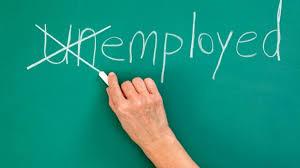 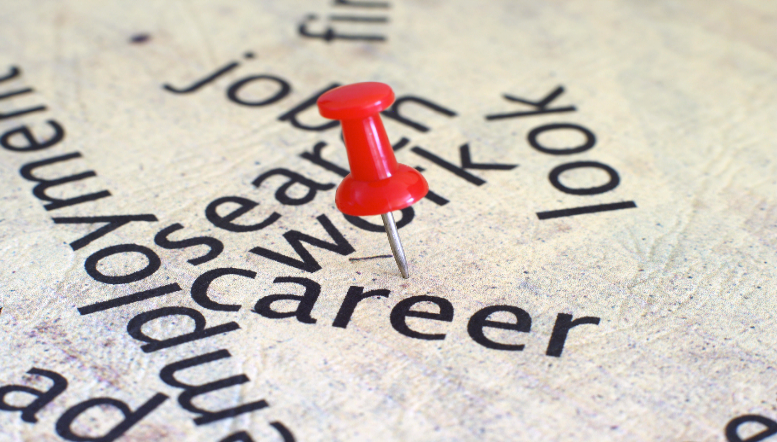 Do you need help with a resume?Do you know if you have transferrable skills?Do you need assistance with resetting or retrieving an old account at www.pacareerlink.pa.gov ?PA CareerLink® and the United Way Financial Stability Center of Chester County want you to meet the Mobile Workforce Navigator who can connect you to job openings, resume assistance, and training.Effective Monday, March 16, 2020 – and until further notice - you can have assistance from the convenience of your phone!For more information, please contact Ann Marie Barr:         (610) 331-4101 or abarr@openhearthinc.orgMONDAYWEDNESDAYTHURSDAYFRIDAY9:00 A.M.-3:00 P.M.4:00-6:00 P.M.8:30 A.M.-4:30 P.M.9:00 A.M.-3:00 P.M.4:00-6:00 P.M.8:30 A.M.-4:30 P.M.